                         ÖĞRETMEN MEMNUNİYETİ ANKETİ                   /Tarih: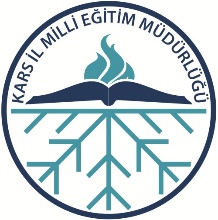                          ÖĞRETMEN MEMNUNİYETİ ANKETİ                   /Tarih:                         ÖĞRETMEN MEMNUNİYETİ ANKETİ                   /Tarih:                         ÖĞRETMEN MEMNUNİYETİ ANKETİ                   /Tarih:                         ÖĞRETMEN MEMNUNİYETİ ANKETİ                   /Tarih:                         ÖĞRETMEN MEMNUNİYETİ ANKETİ                   /Tarih:Bu anket size, okulunuz ortamı hakkındaki düşüncelerinizi açıklama fırsatı verecektir ve görüşleriniz okulunuz ortamı hakkında ayrıntılı bir durum tespiti sağlayacaktır.Bu anket formunun kimin tarafından doldurulduğunun tespit edilmesi söz konusu değildir.Bu anket size, okulunuz ortamı hakkındaki düşüncelerinizi açıklama fırsatı verecektir ve görüşleriniz okulunuz ortamı hakkında ayrıntılı bir durum tespiti sağlayacaktır.Bu anket formunun kimin tarafından doldurulduğunun tespit edilmesi söz konusu değildir.Bu anket size, okulunuz ortamı hakkındaki düşüncelerinizi açıklama fırsatı verecektir ve görüşleriniz okulunuz ortamı hakkında ayrıntılı bir durum tespiti sağlayacaktır.Bu anket formunun kimin tarafından doldurulduğunun tespit edilmesi söz konusu değildir.Bu anket size, okulunuz ortamı hakkındaki düşüncelerinizi açıklama fırsatı verecektir ve görüşleriniz okulunuz ortamı hakkında ayrıntılı bir durum tespiti sağlayacaktır.Bu anket formunun kimin tarafından doldurulduğunun tespit edilmesi söz konusu değildir.Bu anket size, okulunuz ortamı hakkındaki düşüncelerinizi açıklama fırsatı verecektir ve görüşleriniz okulunuz ortamı hakkında ayrıntılı bir durum tespiti sağlayacaktır.Bu anket formunun kimin tarafından doldurulduğunun tespit edilmesi söz konusu değildir.Bu anket size, okulunuz ortamı hakkındaki düşüncelerinizi açıklama fırsatı verecektir ve görüşleriniz okulunuz ortamı hakkında ayrıntılı bir durum tespiti sağlayacaktır.Bu anket formunun kimin tarafından doldurulduğunun tespit edilmesi söz konusu değildir.1-Hiç Katılmıyorum           2-Katılmıyorum                       3-Kararsızım              4-Katılıyorum                      5-Kesinlikle Katılıyorum1-Hiç Katılmıyorum           2-Katılmıyorum                       3-Kararsızım              4-Katılıyorum                      5-Kesinlikle Katılıyorum1-Hiç Katılmıyorum           2-Katılmıyorum                       3-Kararsızım              4-Katılıyorum                      5-Kesinlikle Katılıyorum1-Hiç Katılmıyorum           2-Katılmıyorum                       3-Kararsızım              4-Katılıyorum                      5-Kesinlikle Katılıyorum1-Hiç Katılmıyorum           2-Katılmıyorum                       3-Kararsızım              4-Katılıyorum                      5-Kesinlikle Katılıyorum1-Hiç Katılmıyorum           2-Katılmıyorum                       3-Kararsızım              4-Katılıyorum                      5-Kesinlikle Katılıyorum1-KARİYER BELİRLEME12345Yöneticiler, çalışanların hizmet içi eğitim ihtiyaçlarını karşılamak için kişi ve kuruluşlarla işbirliği yapar.Çalıştığım okul bana kendimi geliştirme imkânı tanımaktadır.Yöneticiler, çalışanların mesleklerinde gelişmeleri için gerekli desteği verir. (Hizmet içi eğitimlere katılımlarda, yüksek lisans yapmada vs...) 2-İLETİŞİM2-İLETİŞİM2-İLETİŞİM2-İLETİŞİM2-İLETİŞİM2-İLETİŞİMKurumdaki tüm duyurular çalışanlara zamanında iletilir.Okulumuzda yapılan faaliyetlerde herkes birbirine yardımcı olur.Okul yöneticileri ile sağlıklı iletişim kurabiliyorum.Okulda, öğretmenler ile sağlıklı iletişim kurabiliyorum.Okulumuza yeni gelen her çalışana okul hakkında tanıtıcı bilgi verilmektedir.Okulda, diğer çalışanlar ile sağlıklı iletişim kurabiliyorum.3-YETKİLENDİRME (ÇALIŞANIN GÖREVİ İLE İLGİLİ GÜÇLÜ KILINMASI)3-YETKİLENDİRME (ÇALIŞANIN GÖREVİ İLE İLGİLİ GÜÇLÜ KILINMASI)3-YETKİLENDİRME (ÇALIŞANIN GÖREVİ İLE İLGİLİ GÜÇLÜ KILINMASI)3-YETKİLENDİRME (ÇALIŞANIN GÖREVİ İLE İLGİLİ GÜÇLÜ KILINMASI)3-YETKİLENDİRME (ÇALIŞANIN GÖREVİ İLE İLGİLİ GÜÇLÜ KILINMASI)3-YETKİLENDİRME (ÇALIŞANIN GÖREVİ İLE İLGİLİ GÜÇLÜ KILINMASI)Okulumuzun sorunlarının çözümünde insiyatif kullanma olanağına sahibim. Okulda işimle ilgili insiyatif kullanma olanağına sahibim.Okulda bilgi ve becerilerimi sergileme olanağına sahibim.Okulda görev alanıma giren iş ve işlemlerin yürütülmesine liderlik yapma fırsatı tanınmaktadır.Okulda işimle ilgili yeterli düzeyde yetki sahibiyim.4-FIRSAT EŞİTLİĞİ4-FIRSAT EŞİTLİĞİ4-FIRSAT EŞİTLİĞİ4-FIRSAT EŞİTLİĞİ4-FIRSAT EŞİTLİĞİ4-FIRSAT EŞİTLİĞİOkulumuzda, çalışanlar arasında her türlü fırsat eşitliği sağlanmaktadır.Okulumuzda çalışanlara yaptıkları işlerde destek olunarak işlerini başarma fırsatı sağlanmaktadır.5-KARARLARA KATILIM5-KARARLARA KATILIM5-KARARLARA KATILIM5-KARARLARA KATILIM5-KARARLARA KATILIM5-KARARLARA KATILIMOkulumuzla çalışanlarla ilgili kararlar, çalışanların katılımıyla demokratik bir şekilde alınır.Okulda çalışanların dile getirdiği şikâyet ve öneriler dikkate alınmaktadır.Okulumuzun kalite politikasını destekliyorum.6-YÖNETİMDEN MEMNUNİYET6-YÖNETİMDEN MEMNUNİYET6-YÖNETİMDEN MEMNUNİYET6-YÖNETİMDEN MEMNUNİYET6-YÖNETİMDEN MEMNUNİYET6-YÖNETİMDEN MEMNUNİYETYöneticilerimiz çalışanların görüşlerini dikkate almaktadır.Yöneticilerimiz işinin gerektirdiği yeterliliğe sahiptir.Yöneticilerimiz insan ilişkilerine önem vermektedir.Yöneticilerimiz, yaratıcı ve yenilikçi düşüncelerin üretilmesini teşvik etmektedir.Okulda üstlerim liderlik davranışları sergilemektedir.Yöneticilerimiz, teknolojik gelişmeleri takip etmektedir.7-TAKDİR, TANIMA SİSTEMİ7-TAKDİR, TANIMA SİSTEMİ7-TAKDİR, TANIMA SİSTEMİ7-TAKDİR, TANIMA SİSTEMİ7-TAKDİR, TANIMA SİSTEMİ7-TAKDİR, TANIMA SİSTEMİOkul yöneticisi, iyi performans gösteren personeli (veya ekibi) aylıkla ödül, takdir, teşekkür vs ile ödüllendirir.Yöneticiler, iyi performans gösteren personeli/ekibi, öğretmenler kurulu toplantılarında, törenlerde vb. duyurarak takdir eder.8-PERFORMANS DEĞERLENDİRME8-PERFORMANS DEĞERLENDİRME8-PERFORMANS DEĞERLENDİRME8-PERFORMANS DEĞERLENDİRME8-PERFORMANS DEĞERLENDİRME8-PERFORMANS DEĞERLENDİRMEYöneticinin çalışanları değerlendirirken kullandığı kriterler çalışanlara duyurulur.Yöneticiler, çalışanların performansını etkileyen sebepleri araştırmaktadır.Okulumuz, çalışanları için hedefler belirlenmekte ve hedeflere ilişkin performansları değerlendirilmektedirBireysel performans değerlendirmesi adil, tarafsız ve objektif olarak yapılmaktadır.Her türlü ödüllendirme ve terfilerde bireysel performans değerlendirme sonuçları esas alınmaktadırYöneticiler, çalışanların performanslarını yükseltmek için gerekli önlemleri alır.9-OKULUN VİZYON, MİSYON VE DEĞERLERİNE İLİŞKİN ALGILAMALAR9-OKULUN VİZYON, MİSYON VE DEĞERLERİNE İLİŞKİN ALGILAMALAR9-OKULUN VİZYON, MİSYON VE DEĞERLERİNE İLİŞKİN ALGILAMALAR9-OKULUN VİZYON, MİSYON VE DEĞERLERİNE İLİŞKİN ALGILAMALAR9-OKULUN VİZYON, MİSYON VE DEĞERLERİNE İLİŞKİN ALGILAMALAR9-OKULUN VİZYON, MİSYON VE DEĞERLERİNE İLİŞKİN ALGILAMALAROkulumuzun değerleri, misyonu, vizyonu, politika ve stratejisi tüm çalışanların katılımıyla birlikte belirlenmektedir.Okulumuzun değerlerini, misyonu, vizyonu, politika ve stratejilerini biliyorum.Okulumuzun değerlerini, misyonu, vizyonu, politika ve stratejilerini benimsiyorum.10-DESTEK10-DESTEK10-DESTEK10-DESTEK10-DESTEK10-DESTEKYöneticilerimiz, okulda birlikte çalışmayı (takım çalışmasını) destekler.Yöneticilerimiz, katıldıkları hizmet-içi eğitim, konferans ve seminer sonuçlarını çalışanlarla paylaşırlar.Yöneticiler, çalışanların değişim yaratacak fikirleri desteklenmektedir.Yöneticiler, okulun vizyonunu, stratejilerini, iyileştirmeye açık alanlarını vs. çalışanlarla paylaşır.Yöneticiler, iyileştirme takım çalışmalarının önerilerini dikkate alarak iyileştirmeler yapar.11-OKULDA BULUNAN ARAÇ, GEREÇ11-OKULDA BULUNAN ARAÇ, GEREÇ11-OKULDA BULUNAN ARAÇ, GEREÇ11-OKULDA BULUNAN ARAÇ, GEREÇ11-OKULDA BULUNAN ARAÇ, GEREÇ11-OKULDA BULUNAN ARAÇ, GEREÇOkul teknik araç ve gereç yönünden yeterli donanıma sahiptir.Okulumuz çalışanlarına internet, bilgisayar, fotokopi vb. teknolojik imkânlar sunulmaktadır.Okulda ihtiyaç duyduğum malzemeye zamanında ulaşabilirim (renkli tebeşir, fotokopi vs...)Okulda çalışanlara, sınıflara/bürolara yapılan araç gereç dağıtımında eşitlik ilkesi uygulanır.12-OKUL ORTAMI12-OKUL ORTAMI12-OKUL ORTAMI12-OKUL ORTAMI12-OKUL ORTAMI12-OKUL ORTAMIKendimi okulun değerli bir üyesi olarak görürüm.Okulda kendimi güvende hissederim.Yaptığım işten zevk alıyorum ve işimi seviyorum.Aldığım ücret yeterlidir.Okul yönetiminden memnunum.Yöneticilerin sergilediği tutum ve davranışlar, çalışanları motive edici yöndedir.13-ÖĞRETMENE OKUL TARAFINDAN SAĞLANMASI GEREKEN HİZMETLER13-ÖĞRETMENE OKUL TARAFINDAN SAĞLANMASI GEREKEN HİZMETLER13-ÖĞRETMENE OKUL TARAFINDAN SAĞLANMASI GEREKEN HİZMETLER13-ÖĞRETMENE OKUL TARAFINDAN SAĞLANMASI GEREKEN HİZMETLER13-ÖĞRETMENE OKUL TARAFINDAN SAĞLANMASI GEREKEN HİZMETLER13-ÖĞRETMENE OKUL TARAFINDAN SAĞLANMASI GEREKEN HİZMETLERÇalışanlara yönelik sosyal ve kültürel faaliyetler düzenlenir.Okulda düzenlenen sosyal ve kültürel faaliyetlere severek katılmaktayım.14-GENEL MEMNUNİYET14-GENEL MEMNUNİYET14-GENEL MEMNUNİYET14-GENEL MEMNUNİYET14-GENEL MEMNUNİYET14-GENEL MEMNUNİYETOkulumuz genel toplum üzerinde olumlu etkiye sahiptir.Çalışanlar kendilerini okulda güvende hissetmektedirler.Çalışanlar hastalandıklarında okul yönetimince gerekli kolaylık sağlanmaktadır.Okulun yönetim sisteminden memnuniyet duyulmaktadır.Çalışanlar okulun yönetim süreçlerine etkin biçimde katılmaktadırlar.Okulumuzda, çalışanların mezun oldukları alanlar dikkate alınmakta yapılacak işlerde bundan yararlanılmaktadır.Okulumuz çalışanlarına öğretmenler odası, sigara içme odası, temiz ve bakımlı tuvaletler, çay vb. içecek maddeleri içebilme ortamı vb. imkânlar sunulmaktadır.Okulumuzun bir web sayfası bulunmakta ve bu sayfada çalışanlar tanıtılmaktadır.Okul çalışanlara maaş ve maaş dışı ödemeleri zamanında yapılmaktadır.